LEIA COM ATENÇÃO AS SEGUINTES INFORMAÇÕES:Antes de preencher este formulário, salve-o com outro nome (sugestão: nomedocoordenador_nomedocurso_relatorio.docx)O Coordenador do curso é o responsável pelas informações constantes nesse relatório;É de responsabilidade do coordenador do curso a entrega dos certificados de todos os participantes e membros da equipe de organização;Cabe à PROEX: a confecção e a entrega de todos os certificados (em arquivo digital) ao coordenador geral do curso;A PROEX dispõe de um modelo único de certificado, cabendo ao coordenador geral à responsabilidade de enviar anexo a este relatório o certificado personalizado, se assim desejar;A PROEX não emitirá certificados para as ações cujos relatórios estejam incompletos ou que apresentarem nomes abreviados na relação de participantes e demais envolvidos;O relatório deverá ser entregue em arquivo Word para o e-mail cursos.extensao@uece.br acompanhado das listas de frequência e de, no mínimo, 05 fotos do curso.RELATÓRIO DE CURSO DE EXTENSÃOInforme o título completo do Curso, sem abreviaturas. Apresentar obrigatoriamente o mesmo o apresentado no formulário de cadastramento.1. Dados de identificaçãoSe o coordenador for um estudante, favor colocar na lotação o curso e o centro acadêmico.2. Caracterização da Ação3. Avaliação da Ação – Instrumentos e Indicadores (até 1.500 caracteres com espaço)Elencar critérios para o acompanhamento do curso e análise dos resultados. Anexar ao relatório às listas de frequência, questionários e demais instrumentos mencionados acima.4. Dificuldades Encontradas e Propostas de Solução para Estas Dificuldades (até 1.500 caracteres com espaço)5. Considerações Finais6. Anexos   Liste aqui todos os anexos encaminhados junto ao relatório (instrumentos de avaliação, fotos, produções dos cursistas, etc.). Apenas as fotos são obrigatórias.6.  Emissão de Certificados	Lista de Participantes aptos a receberem os CertificadosCertificados gerais do cursoInserir o número de linhas que for necessário. Preencher o nome sem abreviações.Preencher no campo função: coordenador (a), colaborador (a), instrutor (a), participante, palestrante e quaisquer outros (especificar).Certificados de subatividades do curso (Inserir o número de campos necessários para atender todas as subatividades)Preencher no tipo da subatividade: minicurso, oficina, mesa redonda, palestra, etc.Inserir o número de linhas que for necessário. Preencher o nome sem abreviações.Preencher no campo função: coordenador (a), colaborador (a), instrutor (a), participante, palestrante e quaisquer outros (especificar).Preencher no tipo da subatividade: minicurso, oficina, mesa redonda, palestra, etc.Inserir o número de linhas que for necessário. Preencher o nome sem abreviações.Preencher no campo função: coordenador (a), colaborador (a), instrutor (a), participante, palestrante e quaisquer outros (especificar).Favor assinar no centro do quadro branco. Poderá ser incluída assinatura digital.Parecer (Preenchimento exclusivo da PROEX)Informações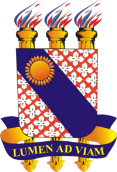 UNIVERSIDADE ESTADUAL DO CEARÁPRÓ-REITORIA DE EXTENSÃODiretoria de FormaçãoCoordenação de Cursos de Extensão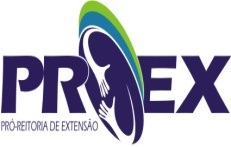 Título: IdentificaçãoCoordenador da Ação: Matrícula:Lotação (Centro/Faculdade/Instituto/Curso/Órgão Administrativo):Lotação (Centro/Faculdade/Instituto/Curso/Órgão Administrativo):E-mail institucional:E-mail institucional:Detalhamento da Ação de ExtensãoPeríodo de Realização:Carga Horária:Local de Realização:Local de Realização:Curso vinculado a um Programa/Projeto de Extensão?     [   ] Não          [   ] SimSe sim, qual? Curso vinculado a um Programa/Projeto de Extensão?     [   ] Não          [   ] SimSe sim, qual? De processo (desenvolvimento das atividades planejadas):De resultado (alcance das metas planejadas):Nome C.H.FunçãoATítulo da subatividade:Título da subatividade:Tipo da subatividade:Tipo da subatividade:Carga horária:Nome FunçãoBTítulo da subatividade:Título da subatividade:Tipo da subatividade:Tipo da subatividade:Carga horária:Nome FunçãoCoordenador da Ação de ExtensãoAssinatura: Data:Pró-Reitoria de ExtensãoCampus do Itaperi – Av. Dr. Silas Munguba, n. 1700 – Itaperi – Fortaleza-CEFone: (85) 3101.9655 / (85) 3101.9657 E-mail: cursos.extensao@uece.br